檔    號：         保存年限：         台灣國際職業婦女協會  函地址：830高雄市鳳山區八德路二段200號2樓電話：07-3709998傳真：07-3709598電子信箱：taiwan.bpw@gmail.com受文者：全國各大學院系所發文日期：中華民國107年5月20日發文字號：婦如團字第A107090520號速別：普通密等及解密條件或保密期限：附件：台灣女秀才獎金實施辦法、報名表主旨：本會為培植優秀的新一代台灣女性人才，辦理第四屆【台灣女秀才獎學金】，敬請惠予轉知貴校傑出女性學生，並歡迎推薦。說明：「國際職業婦女協會」（IFBPW）為目前世界上最具影響力的婦女團體。於１９３０年成立，遍佈於五大洲、１００個國家。除在歐洲議會擁有會員資格外，同時具有聯合國經濟與社會理事會（UNESCO）及聯合國婦女地位委員（UN-CSW）的諮詢會員資格，並在１９８７年榮獲聯合國頒發和平使者證書。並獲得全球ＮＧＯ中只有５３個與世界衛生組織（WHO）維持正式官方關係ＮＧＯ之一。台灣總會由呂秀蓮前副總統創辦迄今，在國際享有盛譽。依據本會公告之「第四屆台灣女秀才獎學金」實施辦法辦理。申請時間自２０１8年９月１日起至２０１8年１０月１0日止，將申請資料寄至台灣國際職業婦女協會（高雄市鳥松區大華路214巷3弄2-18號），並於信封上註明【申請台灣女秀才獎學金】，逾期恕不受理。申請對象：凡就讀於教育部認可的國內大學大三、四或研究所，並擁有正式學籍的在校優秀台灣女性。獎學金金額：每名得獎人新台幣３萬元。書面初審通過者，將於10月25日前另行通知安排面試甄選。得獎者本會於２０１8年10月25日前以公文正式通知，並於本會網站公布名單，２０１8年１２月本會年會時公開頒獎。正本：全國各大學院系所副本：無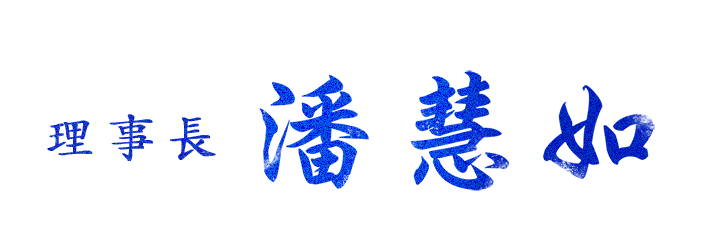 附件一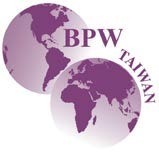 台灣國際職業婦女協會Federation of Business and Professional Women, Taiwan台灣女秀才獎學金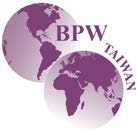 本會為培植優秀的新一代台灣女性人才，於今年(2018)辦理第四屆【台灣女秀才 獎學金】，期盼年輕女性能充實自我，迎接挑戰，在全球化的新世代與男性並駕齊驅，成為優秀的台灣女秀才。凡就讀於教育部認可的國內大學大三、四或研究所，並擁有正式學籍的在學優秀 台灣女性。每年 3-5 名，每名獎學金新台幣 3 萬元整。1.  申請時間:2018 年 9 月 1 日至 10 月 10日止。(以郵戳為憑，逾期恕不受理)2. 申請人資格:(1) 限就讀於教育部認可之國內大專院校大三、四或研究所，並擁有正式學 籍的在學優秀台灣女性。(2) 學期總成績平均需達 80 分以上。(3) 全民英檢(GEPT)高級、TOEFL-ibt 83 分、IELTS6.5 或多益(TOEIC) 880 分 以上。(4) 親撰中英文自傳各一份(1-2000 字)，附照片。(5) 2 位教授推薦函(請推薦人彌封)。 3. 得獎人與 BPW-Taiwan 權利義務關係(1) 得獎人成為 Young BPW–Taiwan 會員。 (2) 得獎人須參加 BPW-Taiwan 相關活動。(3) 得獎人 2 年內需義務協助 BPW-Taiwan 行政事務。1.  面談日期: 2018 年 10 月 25日前另行通知安排面試。2.  評審結果公布: 2018 年 10 月25日前以公文正式通知得獎人，並於本會網站公布名單，2018 年 12 月本會年會時公開頒獎。台灣女秀才獎學金	申請表台灣女秀才獎學金	推薦函中文姓名英文姓名請貼 彩色兩吋相片出生日期西元	年	月	日西元	年	月	日西元	年	月	日請貼 彩色兩吋相片通訊地址□□□□□□□□□□□□□□□請貼 彩色兩吋相片E-mail請貼 彩色兩吋相片連絡電話(O)	(手機)(O)	(手機)(O)	(手機)(O)	(手機)就讀學校教育程度□  研究所（含以上）： 	科系□ 大學： 	科系□  研究所（含以上）： 	科系□ 大學： 	科系□  研究所（含以上）： 	科系□ 大學： 	科系□  研究所（含以上）： 	科系□ 大學： 	科系外語能力請附註測驗名稱與成績英	語:	 其他語言: 	英	語:	 其他語言: 	英	語:	 其他語言: 	英	語:	 其他語言: 	經歷(請明列參與活動、社團、NGO 以及工作經歷)(請明列參與活動、社團、NGO 以及工作經歷)(請明列參與活動、社團、NGO 以及工作經歷)(請明列參與活動、社團、NGO 以及工作經歷)國際交流經驗相關證明文件□學生證正、反影本(需蓋有  107年度上學期之註冊章)□105 及 106 年度成績單□中英文自傳□ 2 年內外語能力證明影本□推薦函 2 份 (請推薦人彌封)□其他相關能力證明申請人簽名:107 年	月	日推薦人姓名服務單位/職稱聯絡方式TEL:手機: E-mail:被推薦人姓名與被推薦人關係推薦理由推薦人簽名107 年	月	日